Муниципальное дошкольное образовательное учреждение«Детский сад №99 комбинированного вида» Развитие связной речи детей дошкольного возраста, посредствам реализации проекта«Расскажи мне сказку», созданного по мотивам серии мультипликационных фильмов-сказок народов России «Гора Самоцветов»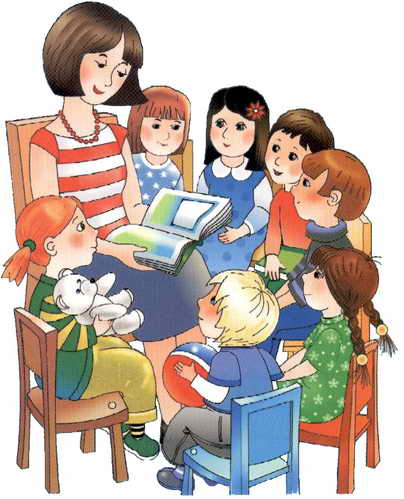 Учитель - логопед:Ерошкина Т.Ф.Саранск 2022 год «Если вы работаете с детьми, от которых трудно добиться слова… - начните показывать картинки, и они заговорят свободно, непринужденно…»                                       К.Д. УшинскийДетский сад является первой ступенью в системе общего образования и выполняет важнейшую функцию в подготовке детей к школе.Для детей с общим недоразвитием речи характерно отставание в формировании различных видов восприятия, низкий уровень развития основных свойств внимания, заметно снижена память и продуктивность запоминания, имеется отставание в развитии наглядно-образного мышления, трудности в овладении анализом и синтезом, недоразвитие общей и мелкой моторики, общая эмоционально-волевая незрелость, слабая регуляция произвольной деятельности, повышенная утомляемость, истощаемость и т.д.В связи с этим для достижения наилучшего результата в короткие сроки, с детьми, имеющими общее недоразвитие речи, необходимо использовать наиболее продуктивные методы и приемы. Первостепенное значение в общем комплексе коррекционной работы в дошкольном возрасте с детьми, имеющими общее недоразвитие речи, играет формирование связной речи, так как это наиболее сложная форма, и речевой и мыслительной деятельности, которая определяет уровень не только речевого, но и умственного развития ребенка.В своей повседневной работе я открыла высоко результативный метод развития связной речи, сочетающий традиционные и инновационные технологии. Я совмещаю метод обучения рассказыванию по серии сюжетных картин с предварительным просмотром видеоролика и с последующим созданием книги как наглядный конечный результат. При этом я связываю работу по развитию речи с нравственно-патриотическим воспитанием на основе фольклора. Работая в данном направлении, опираясь на метод обучения рассказыванию по серии сюжетных картин, я создала проект, который называется «Расскажи мне сказку». Он реализуется на последнем году обучения в подготовительной к школе группе.Цель проекта – развитие связной речи детей старшего дошкольного возраста через обучение рассказыванию по серии сюжетных картин, несущих нравственно- патриотическое воспитание.Объектом проекта является - процесс развития связной речи детей старшего дошкольного возраста.Предмет - обучение рассказыванию как метод развития связной речи детей с предварительным просмотром и обсуждением видеоролика.Хорошим подспорьем в этом проекте является серия мультипликационных фильмов «Гора́ Самоцве́тов» — по мотивам сказок народов России. Она состоит из 87 серий продолжительностью примерно 8- 13 минут. Серии выполнены в разных жанрах анимации. Проект по производству этого сериала считается одним из крупнейших и сложнейших в истории российской анимации.Работа над фильмами началась в 2004 году и продолжается по настоящий момент. Производством фильмов занимается студия «Пилот» при поддержке Федерального агентства по культуре и кинематографии. Каждый мультфильм начинается с заставки, в которой говорится об истории и значимости того региона и народа, из чьего фольклора взята сказка. Каждая сказка - легенда показывает самобытность народа и несет в себе мораль, которая обязательно обсуждается с детьми в целях нравственного воспитания.В данной методике работы с детьми я выделяю несколько этапов:1 этап- подготовительная работа. В рамках этапа определяется тема, актуальность, цели задачи, мною готовится весь демонстрационный материал.2 этап- просмотр сказки. Детям демонстрируется выбранный видеоролик (мультипликационный фильм из серии сказок народов мира «Гора́ Самоцве́тов»). По его окончанию проводится работа над содержанием, обсуждается основная идея, мораль. Выделяются сюжетные звенья, действующие герои их значение и роль, подводятся итоги. Параллельно проводится работа над лексико-грамматическим материалом. Новые слова объясняются, закрепляются в разных грамматических формах и связях.3 этап- пересказ просмотренной сказки. На этом этапе демонстрируется серия сюжетных картинок, сделанная на основе просмотренного видео ролика. Картинки даются в хаотическом порядке, их нужно разложить в правильной последовательности, чтобы получился рассказ. Детям предлагается найти первую картинку и рассказать по ней фрагмент просмотренного ролика. Ребенок, определивший правильно начало,  рассказывает фрагмент, изображенный на картинке. Далее определяется следующее смысловое звено, и рассказ продолжает другой ребенок. Таким образом, из серии хаотически расположенных картин выстраивается последовательный рассказ. Определяется основная мысль повествования.4 этап- создание книги на основе пересказанной сказки, это заключительная часть работы. Совместно с детьми мы собираем в единую книгу все сюжетные картинки в правильной последовательности, оформляем обложку. К изученной сказке подбирается подходящая поговорка/ пословица, содержащая в себе основную мысль. Детям предлагается выбрать ее из нескольких вариантов, составленных в виде мнемодорожки, изготовленных заранее на 1 этапе работы. Мораль обсуждается с детьми. Выбранная пословица/поговорка в виде мнемодорожки из 3-5 картинок, включается в конец нашей книги, которую даже не читающим еще детям легко запомнить и воспроизвести. Также заранее я распечатываю текст каждой сказки, пронумеровав его в соответствии с сюжетными картинками для дальнейшего удобства в использовании.Совместно изготовленная книга занимает свое почетное место в библиотеке группы. Любой ребенок в удобное ему время может взять книгу и еще раз пролистать, пересказать изученный сюжет. Периодически на занятиях, мы берем изготовленные ранее книги и пересказываем по цепочке сказку. Вспоминаем сюжет, основную мысль изложенного.Данная методика работы не только увлекательна и интересна детям, она помогает решить несколько задач одновременно: 1. Всестороннее развитие речи детей, ее обогащение посредствам фольклора, расширение словарного запаса, развитие грамматических конструкций, совершенствование фонематического слуха, работа над звуковой стороной речи;2. Развитие ВПФ: мышления, воображения, памяти, восприятия, развитие процессов анализа, синтеза, словесно логического мышления. 3. Нравственно- патриотическое воспитание, приобщение детей к истокам народной культуры, развитие чувства толерантности и любви к своей Родине.4. Формирование в процессе работы положительного эмоционального состояния детей и высокой мотивации. Я заметила, что в ходе реализации проекта «Расскажи мне сказку» достигаются не только выше названные задачи, но и в разы повышается мотивация и результативность всей работы.К тому же, устное народное творчество – это огромное наследие каждого народа, которое развивалось веками, отталкиваясь от взгляда на жизнь, общество, природу, показатель его талантов и возможностей. Оно обладает удивительной способностью пробуждать в людях доброе начало. Через ознакомление и усвоение устного народного творчества у детей формируются не только навыки овладения и усвоения родного языка, но возникает приобщение к культуре своего народа, освоение его красоты, а также дети делают первые и важнейшие умозаключения. Именно дошкольный возраст является периодом, формирующим коммуникативные и познавательные способности. Поэтому так важно, нам педагогам, правильно и максимально полно использовать данный период для всестороннего развития ребенка как полноценной личности, как бедующего гражданина и патриота своей страны! 